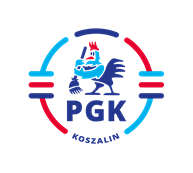 Koszalin, dnia15.06.2023 r.INFORMACJA Z OTWARCIA OFERT  wymagana   art. 222 ust. 5 Ustawy z dnia 11 września 2019 r. Prawo zamówień publicznych (  t.j. Dz.U. z 2022 r. poz. 1710 z późn. zm.), w postępowaniu  pn: „Transport odpadów o kodach: 20 03 07 - odpady wielkogabarytowe, 20 01 35*; 20 01 36 – zużyty sprzęt elektryczny, 
20 01 23*- urządzenia zawierające freon, 16 01 03 – zużyte opony spod osłon śmietnikowych i miejsc gromadzenia odpadów na terenie miasta Koszalina .” .   Zamawiający informuje, iż kwota przeznaczona na  realizację zamówienia to wartość netto 277.948,79 zł. Otwarto ofertę złożoną przez następującego  Wykonawcę: PMP Przemysław Mycio  ul. Wenedów 10/11,   75-847 Koszalin wartość oferty  281 150 zł netto.  